                                               Curriculum vitae                                                    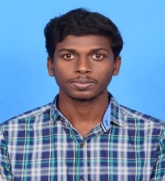 M.AKASH     1/34, New  sevabharathi, salt road,                                                                                                                                                                                                                                                Nagapattinam -611001. Email ID: makash18061999@gmail.com	Contact No: 8825707082                                                                                                                                               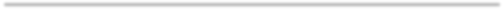 Career objectiveTo initiate my career in a reputed company and to present my expertise as a biotechnologist and my potential for the organization's growth.Educational qualificationParticipationParticipated in the National Webinar on “FEED CERTIFICATION” funded by National fisheries Development Board (NFDB) under PMMSY, organized TNJFU, OMR campus, vaniyanchavadi, Chennai.Participated in the training programme on “Personality Development”jointly organized by TNJFU and SMART series, Bangalore.Participated in one day industrial visit in “Golden jubilee Biotechnology Park for women Society”on 19/12/2018 at Siruseri, Chennai.CHOLA AQUA 18 National Workshop on “Scientific and Social challenges in Industrial Aquaculture” on 25/09/2021.Honors and RewardsRunner-up in intercollegiate volleyball tournament of TNJFU held at Fisheries college and research institute in ponneri. (2019)Winner in college volleyball tournament of IFBT, Chennai. (2018)Experience Working as a Junior scientific officer in molecular biology department  of  SRL Diagnostic Limited, for a period of 1 year (still working).  WORK PERFORMANCE:  BIO RAD CFX96 PCR plate, CEPHEID GENEXPERT, VITEK, BACTECH, AFB Staining , BACTERIAL CULTURE, ELISA. VIRAL LOAD QUANTIFICATION HIV (Human Immunodeficiency Virus)HBV (Hepatitis B virus)HCV (Hepatitis C Virus)CMV (Cytomegalovirus)BKV (BK VIRUS)EBV (Epstein Barr Virus)Qualitative assay COVID-19, H1N1 , InfA , InfB, RSV(RESPIRATORY SYNCYTIAL VIRUS),InfA-H3N2.SEROLOGY TESTDengue IgG, IgM, NS1 - ELISAASOCRP	Latex agglutinationRFRPR-FlocculationWIDAL-Tube agglutinationHIV-Immuno concentration, immune filterationSCRUB TYPHUS-Immuno chromatographyLeptospira antigen test(IgG, IgM)TrainingHands-on training in Real Time PCR and Sanger sequencing conducted at  Shrimpex Biotech Services PVT LTD, Chennai.Hands-on training in Cage culture at poondi reservoir.UG ProjectsDNA barcoding of marine fishes from kovalam coast, Tamil Nadu.Technical skillsPCR (Polymerase chain reaction)Molecular techniques (DNA Isolation by salting out method, phenol chloroform  method)Tissue culture techniques (Callus induction)Instrument’s handled (FTIR, Nanodrop, UV Spectrophotometer,Chromatography techniques, Freeze drying- Lyophilizer) SDS Page (Western blot)Computer skillsMicrosoft Office (Word, Excel, Powerpoint)Covid SRF ID creationICMR Entry.Personal profileName M.AKASHDOB 18/06/1999Age 22 yearsGender MaleMarital Status UnmarriedParent’s name C. MahalinkamNationality IndianLanguage known Tamil & English           Address for communication: 1/34,New sevabharathi , salt  road,    Nagapattinam-611001DeclarationI hereby declare that all the information provided above is correct to the best of my knowledge.Date: 30.01.2023Place: Nagapattinam                                                                        (AKASH M)Class/ DegreeSubjectBoard of Education/universityYearPercentage/ markB. TechBiotechnologyTamilnaduDrJ.JayalalithaFisheries  University(Institute of fisheries biotechnology)Nov - 20217.01 OGPHSCMaths, Physics, Chemistry, BiologyRajavignesh Hr Sec school Melamathur (po) perambalur (Dr)March -201789%SSLCMaths, Science,Social scienceRajavignesh Hr Sec  school Melamathur (po) perambalur (Dr)March-201589.4%